Катьетова Оксана Сергеевнаучитель начальных классовг.Павлодар.Новые подходы в преподавании и обучении (диалоговое обучение).       При организации интерактивного способа обучения особую важность приобретают групповые формы работы, поэтому от того, как учитель сможет организовать работу, зависит качественное обучение дошкольников. Я считаю, что диалоговое обучение, а именно диалогическая беседа, приносит большую пользу в развитии и обучении детей.«…Диалог в классе может способствовать интеллектуальному развитию учеников и их результативности  в обучении. Интерактивное общение как  со взрослыми, так и совместная работа со сверстниками способствуют обучению детей и их когнитивному развитию»[Руководство для учителя, стр. 154].     Работая в подготовительной группе, в процессе наблюдения за детьми, я сделала выводы о том, что шестилетки очень любят делиться своими впечатлениями на разные темы из личного опыта, они рассказывают о том, что происходит у них в семье, о домашних питомцах, о любимых игрушках и т.д. У них не хватает терпения выслушать собеседника, тогда они  начинают говорить одновременно. Дети  задают много вопросов, и с радостью отвечают на вопросы учителя, порой неумело, невпопад.  Все это необходимо использовать педагогу в своих целях, а именно:- развитие интеллекта и мышления;- результативность в обучении;- развитие навыка говорения, обсуждения и аргументации;- выражение собственного понимания темы;- понимание того, на какой стадии обучения находятся учащиеся;- развитие коммуникативных навыков;- развитие умения вести диалогЯ считаю, что для достижения поставленных целей, необходимо внедрение  в учебный процесс парной и групповой работы через диалогическую беседу, целью которой является развитие речи учащихся, что является актуальной проблемой детей старшего дошкольного возраста.Каким образом я это делала?   Перед внедрением  групповой формы работы,  мною была проведена диагностика, с целью получения   информации  об индивидуально-личностных характеристиках учащихся, что позволило  мне  осуществлять дифференциацию и определить совместимость учащихся для работы в группах. После чего:-  Класс делился на 3 группы, по 4 человека (для решения конкретных учебных задач).
-  Каждая пара или группа получала определенное задание  и выполняла  его сообща.
-  Задания   выполнялись  таким образом, чтобы учесть и оценить индивидуальный вклад каждого члена группы (распределение ролей).
-  Состав группы был  непостоянный, он подбирался с учетом того, чтобы   реализовать учебные возможности каждого члена группы. В составе групп были учащиеся разных  уровней подготовки, при этом не менее половины детей  -  ученики, способные успешно заниматься самостоятельной работой. В каждой группе было по одному «медленному» ученику и по одному «быстрому» ученику.  Дети, которые справлялись с заданиями быстро, были выбраны консультантами, которые выступали в роли помощника учителя (работая в паре, применяя стратегию «штурман – навигатор»).Каким образом прослеживается диалоговое обучения в  парной и групповой работе?    Основываясь на теории Выготского «Зона ближайшего развития», где учащийся обучается при поддержке взрослого или более способного ученика, в процессе социального взаимодействия, я попыталась  раскрыть в трех разновидностях диалогической беседы. А именно:Через кумулятивную беседу  «Это беседа, в которой происходит обмен знаниями, когда каждый принимает и соглашается с тем, что говорят другие; участники беседы терпимы по отношению к идеям других;  идеи повторяются и разрабатываются, но не всегда тщательно оцениваются».                       [Мерсер, руководство для учителя, стр.156]1Кумулятивную беседу я использовала на каждом занятии из серии последовательных уроков, с целью обмена знаниями,  развития навыка говорения, выражения собственного понимания через толерантное отношение к  пониманию других участников беседы.Как это было?- работая в паре, дети отбирали карточки, с изображением геометрических фигур, объясняя и доказывая свой выбор (Это треугольник, у него 3 угла, 3 стороны и три вершины). Учащиеся  по очереди отбирали фигуры и обменивались знаниями. Преимуществом данного задания было в том, что учащийся выбирал ту фигуру, которую мог охарактеризовать. В случае если он не сможет охарактеризовать фигуру, он  получит информацию от товарища, где происходи обмен опытом и знаниями.- работая с составом числа, в групповом  упражнении «карусель», по очереди комментируя свои действия. В этом упражнении каждый учащийся внес вклад в общее дело, где проихсодил обмен опытом и знаниями.- работая в парах, с компьютерами, при составлении и решении задач (1 задачу составляет первый ученик, второй слушает и проверяет и наоборот);- работая в паре «штурман – навигатор»Что из этого вышло?Были трудности на первом уроке, связанные с неудачной рассадкой, что повлияло на процесс выполнения задания в парной работе – работал только один ученик, и цель - развитие диалога в парной работе, не была мною достигнута. На втором уроке я изменила состав групп, после чего процесс пошел:  дети справлялись с заданиями, работая в парах и группах. Далее я планирую продолжить развитие кумулятивной беседы в парной и групповой работе, через разнообразие заданий, с учетом создания комфортной  атмосферы  в паре или группе.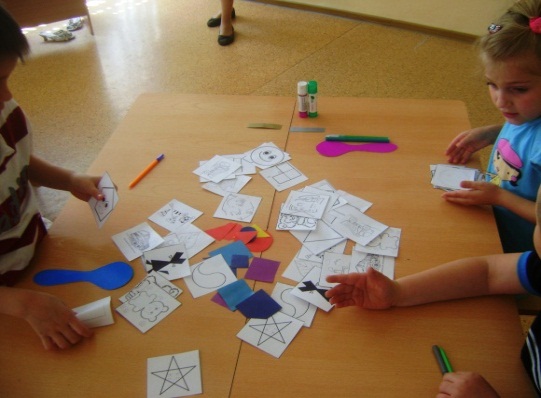 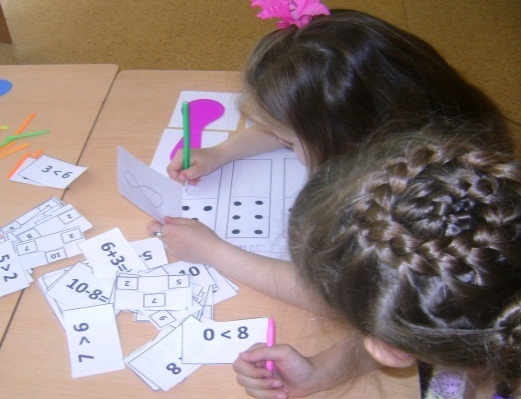 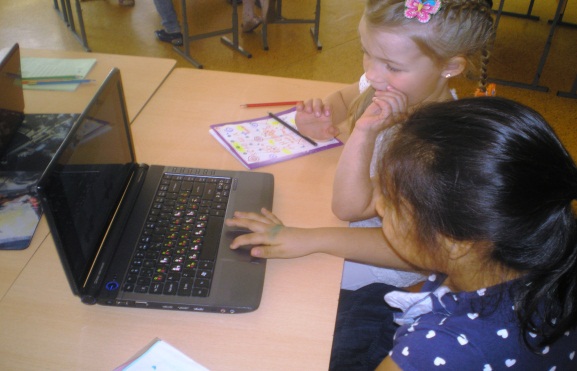 Через исследовательскую беседу, «в которой каждый прилагает уместную информацию; идеи каждого расцениваются как полезные, но проходят тщательную оценку. Участники задают друг другу вопросы. Участники спрашивают и обосновывают, что сказано; таким образом, обоснование прослеживается в беседе. Участники группы стремятся достичь согласия (хотя важен не факт достижения согласия, а стремление к нему)».[Мерсер, руководство для учителя, стр.156]Исследовательская беседа была использована на занятиях с целью развития познавательных потребностей учащихся, умения работать с различными источниками информации, и понимания важности самостоятельно полученных результатов.Как это было?- при составлении карты опыта, когда дети, работая в команде, предлагают уместную информацию, анализируют ее и отбирают нужную. - при решении проблемы (задача без одного данного);2- отбор и сортировка информации (при подготовке к уроку-исследованию дети дома работали с журналами, фото, газетами, интернетом, сортируя и отбирая нужную информацию для занятия) – это задание предлагалось  «талантливым» детям, с целью донесения этой информации остальным членам группы;- на уроке-исследовании (где они обсуждали в группах ту информацию, которую подготовили дома (талантливые), работали с информацией, которую подготовил учитель (все), отбирали главное и составляли карту опыта);- при составлении и отборе вопросов для интервью на уроке исследовании.Что из этого вышло?    Трудности заключались в том, что не все дети принимали активное участие в обсуждении, лидирующие позиции брали на себя «быстрые» дети, а «медленные» дети были только наблюдателями. Но я думаю, что эти проблемы разрешимы со временем. А мне, как учителю нужно стараться продумать такие задания, которые позволили  бы  каждому ребенку проявить себя.    Но сама форма работы детям понравилась, я с удовольствием наблюдала за тем, как это интересно детям, с какой увлеченностью они выполняют предложенные задания.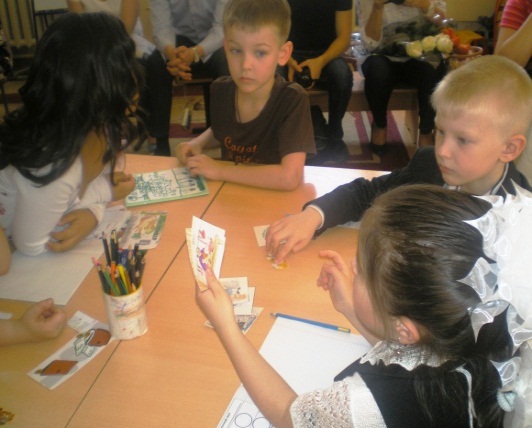 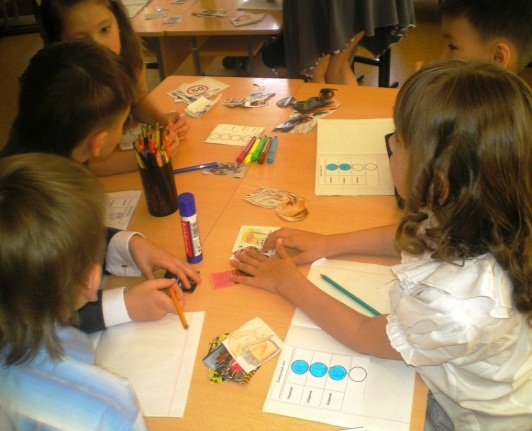 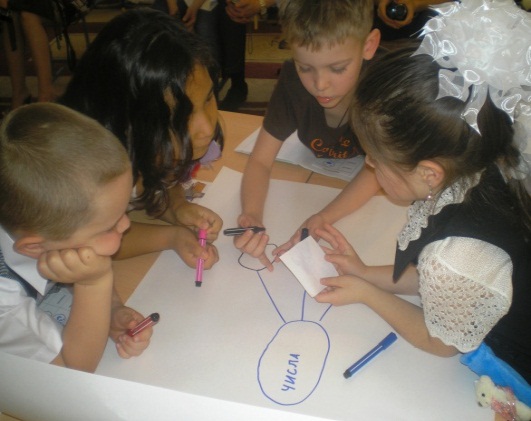 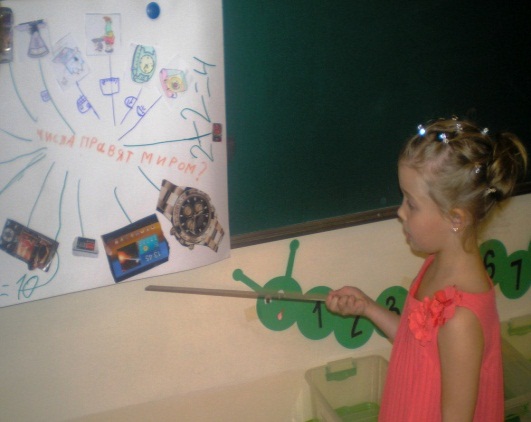 Беседа - дебаты, «в которой существует расхождение во мнениях и каждый приходит к своему решению; предпринимается небольшое число объединить ресурсы; общение часто происходит по типу «Да», это так!» - «Нет, не так!»; атмосфера скорее конкурентная, нежели ориентированная на сотрудничество». [Мерсер, руководство для учителя, стр.156]     Беседу - дебаты я не планировала в серии уроков, потому как  посчитала, что мои шестилетки не справятся с этим заданием. Но ситуация сложилась таким образом, что на четвертом уроке, выполняя задание при сортировке карточек с профессиями людей и отбирая среди них профессии,  не связанные  с числами и математическими действиями, группы разошлись во мнениях.  Одна группа посчитала, что профессия повара не имеет отношения к числам, а две другие, с ними не согласились, тогда каждый доказывал свою точку зрения и приводил аргументы.Что дальше?   Я поняла, что мои маленькие дети способны на большее, поэтому не нужно бояться пробовать и экспериментировать. Теперь я буду включать беседу – дебаты, планируя учебный процесс.Что дает развитие диалогической беседы? ученик учится вести диалог;  ученик учится выражать свои мысли;  ученик учится слушать, анализировать, синтезировать, выделять главное и делать выводы; формируются способности к обобщению, расширению кругозора, обогащения словарного запаса;ученик  развивает в себе умение учиться у других детейв процессе диалогической беседы у ребенка развивается речь!3                               План действий:1.Создание атмосферы сотрудничества, с целью взаимодействия работы в паре и группе;2.Подбор интересных заданий, с целью мотивации; 3.Вовлечение всех учащихся в учебный процесс;4. Включение беседы – дебаты в план занятий;5.Совершенствовать работу в группе и паре.    Если я буду следовать намеченному плану, вовлекая каждого ребенка  в совместную деятельность через три вида диалогической беседы,  то главная цель диалогического обучения – развитие речи будет мною достигнута. Главное -  не останавливаться на полпути: пробовать, ошибаться, совершенствовать, модифицировать…в общем  - менять свое мирровозрение и становиться учителем новой формации.